AIW FAQQuestion:EPD FAQ - How to modify TX power, Channel, status report period and data request period?Steps:In the WISE-3240, you can modify TX power and Channel.In the EPD-230 and EPD-332, you can modify status report period and data request period.Step 1: Log in ePaper Manager and click Device listStep 2: Click “Get/Set” to the configuration web page and select the tag to modify status report period and data request period.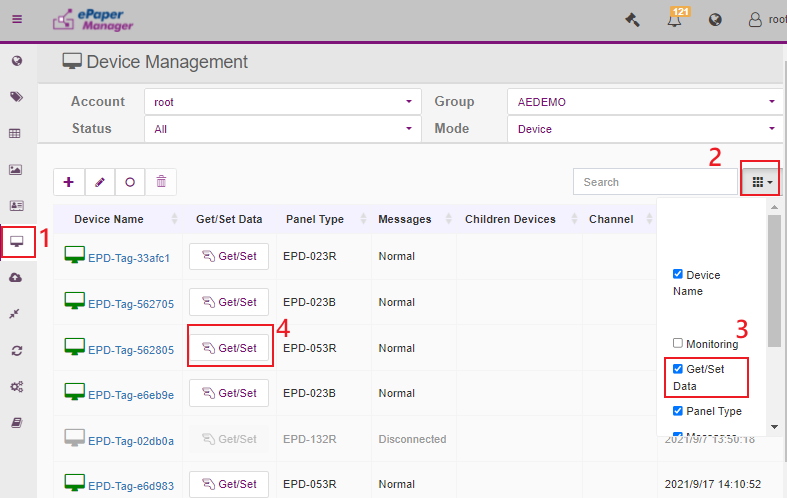 Step 3: Click “SenHub”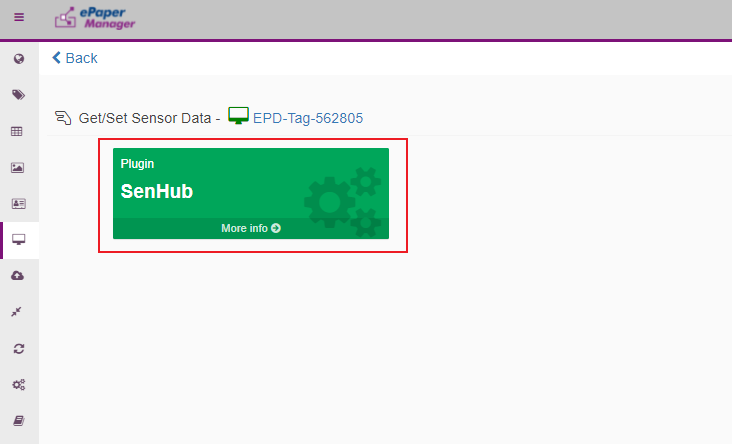 Step 4: Finding “data-request-period” to modify data request period.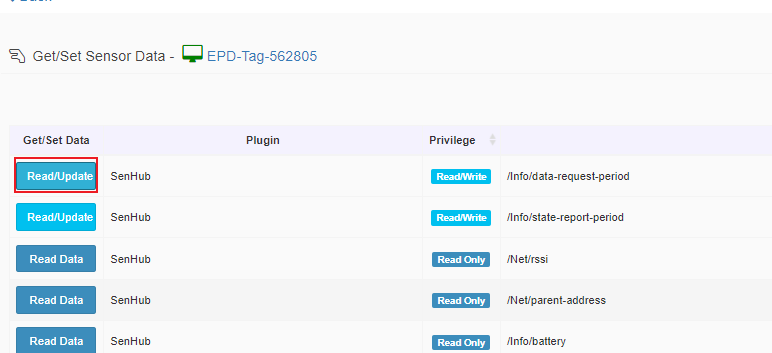 Step 5: Modify the value and the unit is second.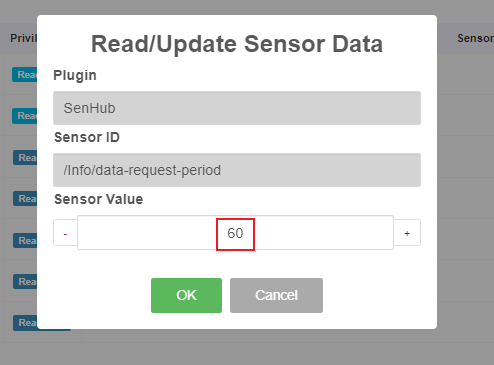 Step 6: Finding “state-report-period” to modify data request period.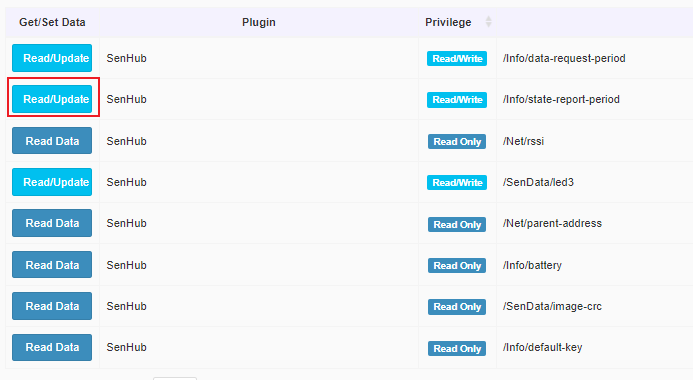 Step 7: Modify the value and the unit is second.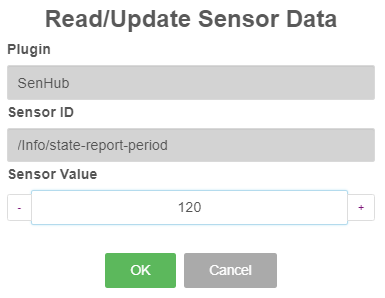 Step 8: Regarding modify TX power and Channel, select router’s “get/set”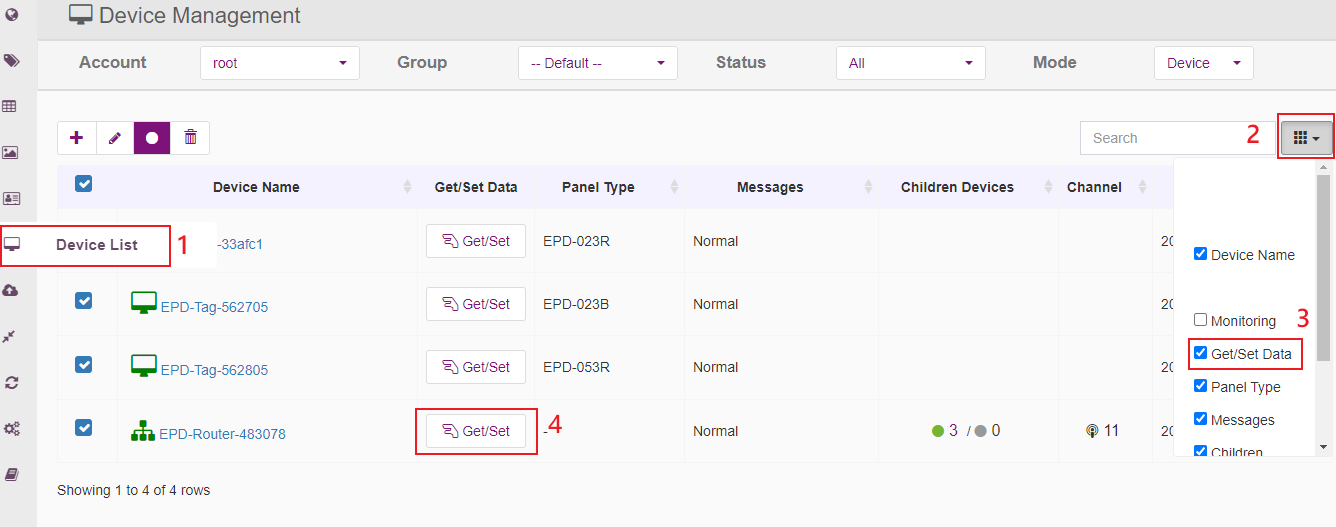 Step 9: Select IoT GW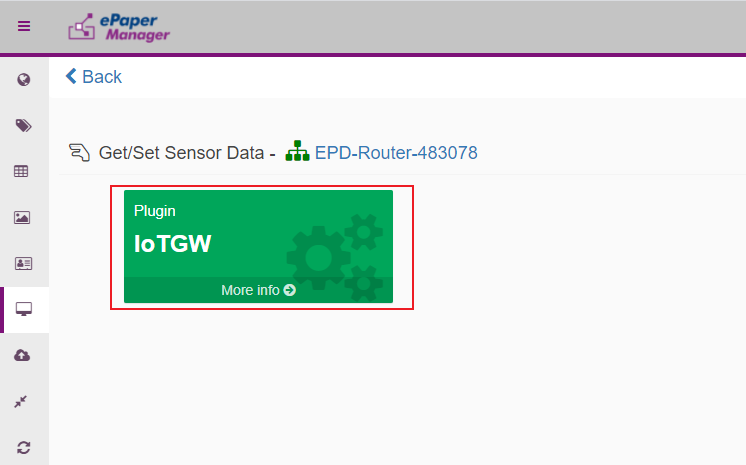 Step 10: Modify TX power, please select “tx-level-r”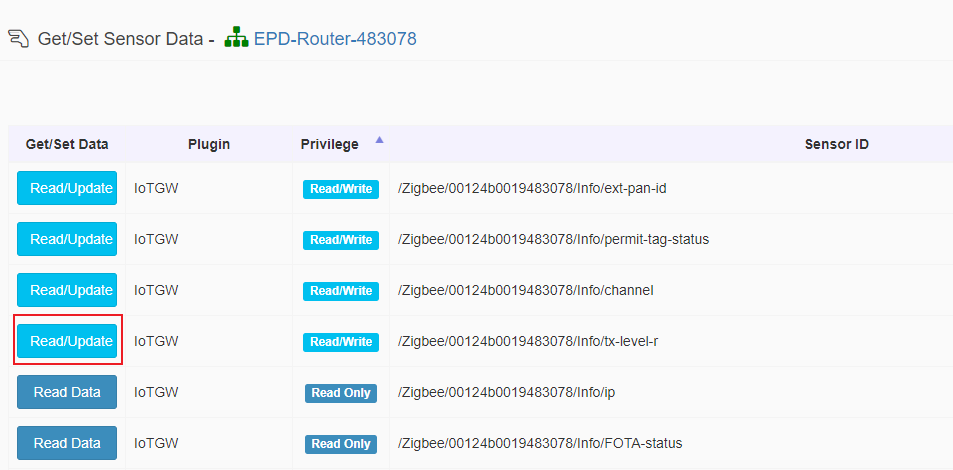 Step 11: Change the value and the unit is dBm.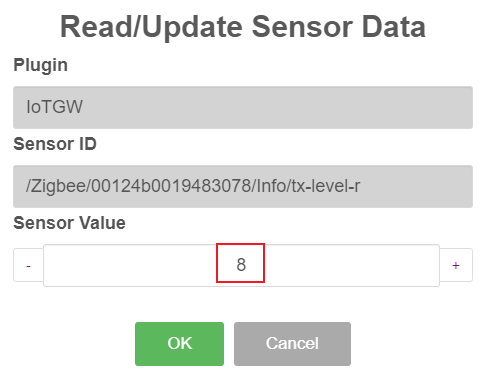 Step 12: Go back to select “Channel”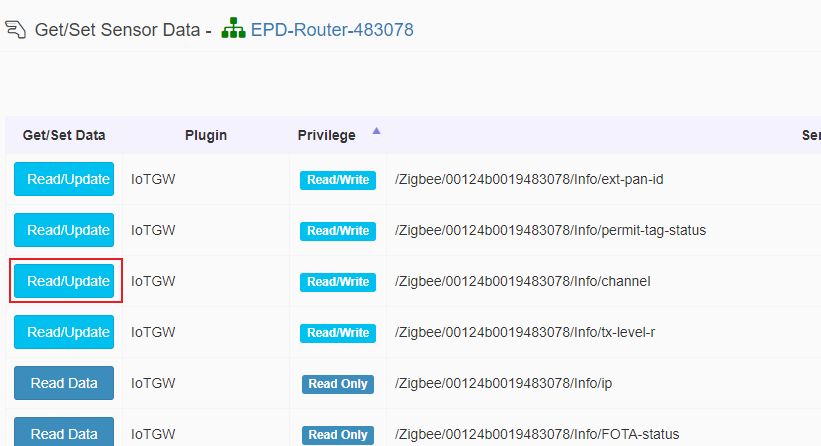 Step 13: You can change the WISE-3240 Channel. Regarding how to select the channel, please reference the other document “EPD Deploy Guide - How to estimate the deployment of ePaper Manager system.pdf”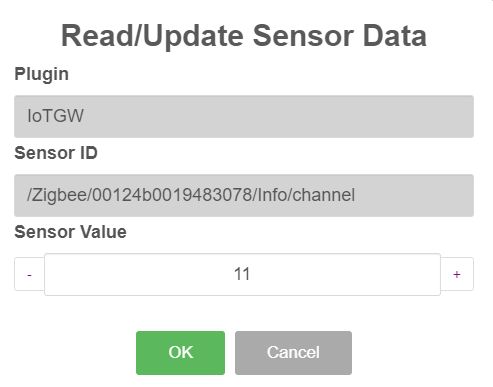 CategoryePaper Manager, EPD-230,EPD-332, WISE-3240Date2021/9/17KeywordePaper Manager, EPD-230, EPD-332, EPD-662, WISE-3240ePaper Manager, EPD-230, EPD-332, EPD-662, WISE-3240ePaper Manager, EPD-230, EPD-332, EPD-662, WISE-3240